自然体験活動指導者養成事業（NEAL）養成事業申込用紙【記入日：　　　　月　　　　日　　　】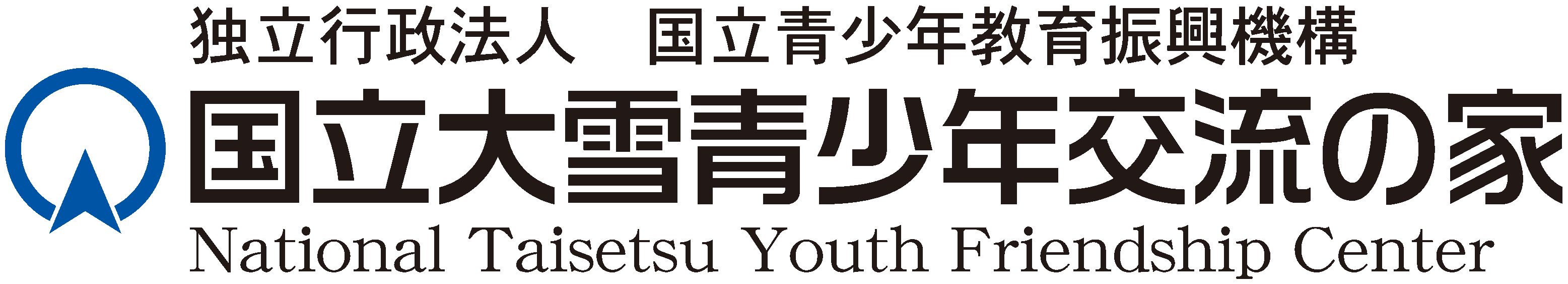 担当：和泉・国枝・安藤　〒071-0235 北海道上川郡美瑛町白金温泉TEL　0166-94-3121／FAX　0166-94-3223 ／　E-mail　taisetsu-suishinshitsu＠niye.go.jp ①ふりがな②氏　　名④性　別（ 　男 　・　 女 　）①ふりがな②氏　　名⑤生年月日⑥年　齢昭・平　　 年　　月 　　日（　　　）歳　H31.1.9現在③所　　属⑤生年月日⑥年　齢昭・平　　 年　　月 　　日（　　　）歳　H31.1.9現在⑦交通手段（送迎希望の有無）当てはまるものに○をご記入ください。【 　　 】自家用車（乗合せも含む）【 　　 】ＪＲ等公共交通機関（富良野方面→美瑛駅・旭川方面→美瑛駅）※送迎希望　有・無【 　　 】その他（自由記載：　　　　　　　　　　　　　　　　　　　　　　　）当てはまるものに○をご記入ください。【 　　 】自家用車（乗合せも含む）【 　　 】ＪＲ等公共交通機関（富良野方面→美瑛駅・旭川方面→美瑛駅）※送迎希望　有・無【 　　 】その他（自由記載：　　　　　　　　　　　　　　　　　　　　　　　）当てはまるものに○をご記入ください。【 　　 】自家用車（乗合せも含む）【 　　 】ＪＲ等公共交通機関（富良野方面→美瑛駅・旭川方面→美瑛駅）※送迎希望　有・無【 　　 】その他（自由記載：　　　　　　　　　　　　　　　　　　　　　　　）⑧住　　所〒　　　　　－　　　　　　　　　　※マンション名や部屋番号までご記入ください。〒　　　　　－　　　　　　　　　　※マンション名や部屋番号までご記入ください。〒　　　　　－　　　　　　　　　　※マンション名や部屋番号までご記入ください。⑨連絡先電 話 番 号：                                ＦＡＸ番号：電 話 番 号：                                ＦＡＸ番号：電 話 番 号：                                ＦＡＸ番号：⑨連絡先携 帯 番 号：                                緊急連絡先：携 帯 番 号：                                緊急連絡先：携 帯 番 号：                                緊急連絡先：⑨連絡先E-mail(PC)：E-mail(PC)：E-mail(PC)：⑩備　　考※アレルギーや参加に関する全般的なご要望などがございましたらご記入ください。※アレルギーや参加に関する全般的なご要望などがございましたらご記入ください。※アレルギーや参加に関する全般的なご要望などがございましたらご記入ください。⑪今後の事業案内今後、当所から事業に関するご案内を送付してもよろしいですか。（□はい・□いいえ）今後、当所から事業に関するご案内を送付してもよろしいですか。（□はい・□いいえ）今後、当所から事業に関するご案内を送付してもよろしいですか。（□はい・□いいえ）⑫参加上の同意事項「４ 申込に係る個人情報の取扱い」について、同意しますか。【　□同意する・□同意しない　】「４ 申込に係る個人情報の取扱い」について、同意しますか。【　□同意する・□同意しない　】「４ 申込に係る個人情報の取扱い」について、同意しますか。【　□同意する・□同意しない　】